Name: ______________________________________	Date: ________________________Student Exploration: Heat AbsorptionVocabulary: absorb, greenhouse, radiation, reflect, thermal energyPrior Knowledge Questions (Do these BEFORE using the Gizmo.) Is it usually hotter outside when the Sun is low in the sky, such as early in the morning, or when the Sun is high in the sky, around noon? ____________________________________If you want to stay cool on a hot, sunny day, should you wear black or white? Why?__________________________________________________________________________________________________________________________________________________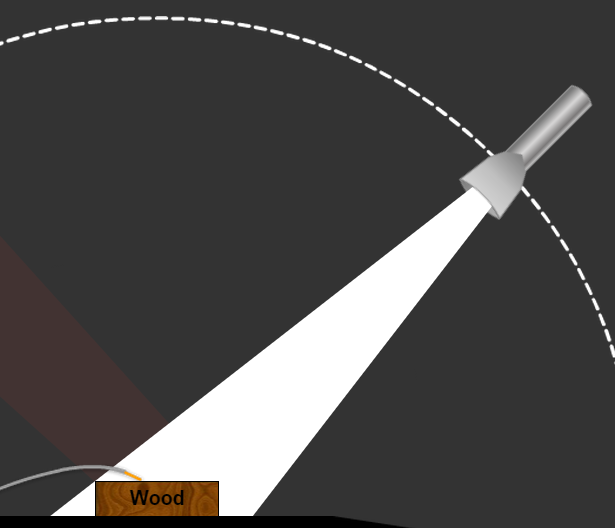 Gizmo Warm-up In the Heat Absorption Gizmo, a powerful flashlight can shine on a variety of materials. Make sure that the Light color is set to White. Drag the Wood under the beam of light. What do you notice? _________________________________________________________________________________What is the color of the light that is reflected off the wooden block? ___________________Click Play () to start the clock. 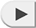 What happens to the temperature of the wood? _____________________________The light that is not reflected away is absorbed by the wood. What does the absorbed light energy do to the wood? _______________________________________________________________________________________________________Energy that is transmitted through space by light waves is called radiation. The wood gets hotter because it gains thermal energy from the light waves.Question: How does the angle of light affect heating?Observe: Drag the flashlight to several different angles. When is the light beam most concentrated on the piece of wood? ____________________________________________Form hypothesis: How will the angle of light affect how much the piece of wood is heated?__________________________________________________________________________________________________________________________________________________Predict: Which angle will result in the hottest piece of wood? _________________________Experiment: For each angle listed below, record the final temperature of the wood after 3 hours of heating with the flashlight. Draw conclusions: Why did increasing the angle of the beam of light cause the wood to heat up more? _________________________________________________________________ __________________________________________________________________________________________________________________________________________________Apply: , , is located near the middle of the . On June 21, the noon Sun rays hit  at an angle of 75°. On December 21, the noon Sun rays hit at an angle of 28°. How will this affect the temperature in  on these dates?___________________________________________________________________________________________________________________________________________________________________________________________________________________________Question: How do colored materials absorb and reflect light?Observe: Drag the red brick under the flashlight beam. Try three different Light colors: red, blue, and green. What color(s) reflect off a red brick? ______________________________________What colors of light are absorbed by the brick? ______________________________Predict: Predict what color(s) of light will heat the red brick the most and the least.Most heating: _______________________	Least heating: _______________________Collect data: Heat the red, green, and blue bricks under each color of light. Record results.Analyze: Based on your data, what light colors were absorbed and reflected by each brick?Red brick reflects ____________ light, absorbs ____________ and ____________ light.Green brick reflects ____________ light, absorbs ____________ and ____________ light.Blue brick reflects ____________ light, absorbs ____________ and ____________ light.Extend your thinking: White light is a combination of red, green, and blue light. Why is it cooler to wear a white shirt on a sunny day than a black shirt?___________________________________________________________________________________________________________________________________________________________________________________________________________________________Question: Which materials are easiest to heat up?Predict: In this activity you will compare how metal, wood, water, and brick heat up. Which substance do you think will heat up the most? ________________________Which substances will heat up the least? __________________________________Experiment: Using white light, heat up each of the following substances for 3 hours. Analyze: Based on the results, which substances do you think reflected the most light?_________________________________________________________________________Experiment: A greenhouse is a building with a glass roof and walls. Light can get in, but the heated air inside cannot escape. Click Add glass cover to simulate conditions in a greenhouse, and heat up each substance. Record your results below.Analyze: What effect did the glass cover have? ____________________________________________________________________________________________________________Extend your thinking: Why is it dangerous to leave an infant or pet in a car on a sunny day with the windows rolled up?__________________________________________________________________________________________________________________________________________________ Activity A: Angle of lightGet the Gizmo ready: Click Reset ().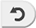 Check that Light color is still set to White.If necessary, drag the Wood under the light.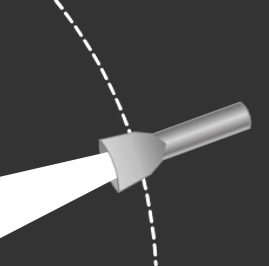 20° angle40° angle60° angle80° angle90° angleFinal temperatureActivity B: Colored materialsGet the Gizmo ready: Click Reset.Drag the flashlight so that the Light angle is 75°.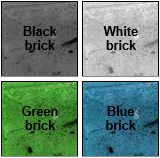 Red lightBlue lightGreen lightRed brick final temperatureGreen brick final temperatureBlue brick final temperatureActivity C: Comparing materialsGet the Gizmo ready: Click Reset.Change the Light color to white.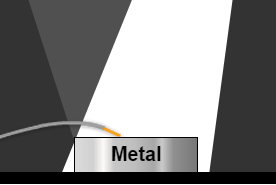 MetalWoodWaterBlack brickWhite brickFinal temperature (no glass cover)MetalWoodWaterBlack brickWhite brickFinal temperature (under glass)